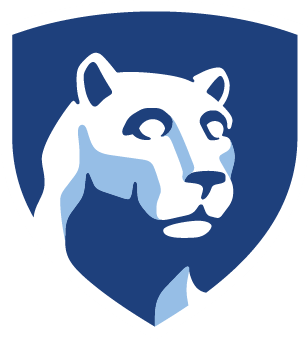 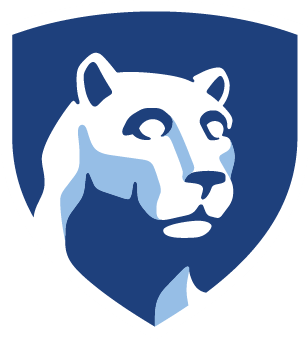 Penn StateCommission for Adult LearnersExecutive Committee Meeting Agenda Date: February 21, 2024Time: Noon - 1:00PMWelcomeDecember Minutes ApprovalHendrick ConferenceOtherAdjournment